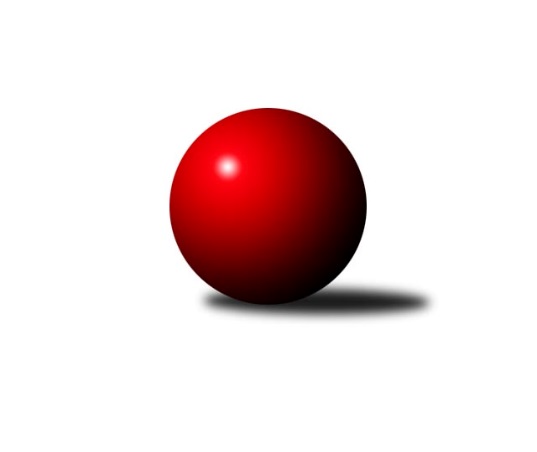 Č.8Ročník 2023/2024	19.5.2024 Severočeská divize 2023/2024Statistika 8. kolaTabulka družstev:		družstvo	záp	výh	rem	proh	skore	sety	průměr	body	plné	dorážka	chyby	1.	TJ Kovostroj Děčín	8	8	0	0	54.0 : 10.0 	(59.5 : 36.5)	2584	16	1774	810	30.3	2.	TJ Lokomotiva Liberec	8	7	0	1	47.0 : 17.0 	(59.0 : 37.0)	2605	14	1777	828	33.1	3.	SK Šluknov	8	6	0	2	42.0 : 22.0 	(53.5 : 42.5)	2598	12	1786	811	31.5	4.	TJ Bižuterie Jablonec n. N.	8	5	0	3	35.0 : 29.0 	(59.5 : 36.5)	2592	10	1786	806	31.8	5.	KO Česká Kamenice	8	4	0	4	32.0 : 32.0 	(47.5 : 48.5)	2495	8	1734	761	38.4	6.	ASK Lovosice	8	4	0	4	30.0 : 34.0 	(55.0 : 41.0)	2592	8	1782	810	38.4	7.	TJ Lokomotiva Ústí n. L. B	7	3	1	3	29.0 : 27.0 	(42.0 : 42.0)	2590	7	1777	813	31.9	8.	TJ VTŽ Chomutov	8	3	0	5	29.0 : 35.0 	(44.0 : 52.0)	2541	6	1758	783	38.8	9.	TJ Jiskra Nový Bor	7	2	1	4	25.0 : 31.0 	(41.5 : 42.5)	2567	5	1774	793	39.3	10.	SK Skalice	8	2	1	5	26.0 : 38.0 	(42.5 : 53.5)	2490	5	1749	742	37.3	11.	SKK Bohušovice B	8	1	1	6	19.0 : 45.0 	(36.5 : 59.5)	2475	3	1708	768	39	12.	TJ Lokomotiva Žatec	8	0	0	8	8.0 : 56.0 	(23.5 : 72.5)	2370	0	1684	686	65.1Tabulka doma:		družstvo	záp	výh	rem	proh	skore	sety	průměr	body	maximum	minimum	1.	TJ Kovostroj Děčín	7	7	0	0	47.0 : 9.0 	(52.5 : 31.5)	2541	14	2572	2518	2.	SK Šluknov	4	4	0	0	26.0 : 6.0 	(30.5 : 17.5)	2528	8	2560	2485	3.	KO Česká Kamenice	5	4	0	1	25.0 : 15.0 	(32.5 : 27.5)	2629	8	2723	2575	4.	TJ Lokomotiva Liberec	3	3	0	0	21.0 : 3.0 	(25.0 : 11.0)	2689	6	2751	2650	5.	TJ Bižuterie Jablonec n. N.	3	3	0	0	17.0 : 7.0 	(26.5 : 9.5)	2554	6	2620	2466	6.	ASK Lovosice	5	3	0	2	21.0 : 19.0 	(34.0 : 26.0)	2594	6	2737	2541	7.	SK Skalice	6	2	1	3	21.0 : 27.0 	(36.0 : 36.0)	2575	5	2633	2499	8.	TJ Lokomotiva Ústí n. L. B	4	2	0	2	17.0 : 15.0 	(25.0 : 23.0)	2620	4	2626	2615	9.	TJ VTŽ Chomutov	4	2	0	2	17.0 : 15.0 	(23.5 : 24.5)	2645	4	2712	2580	10.	SKK Bohušovice B	4	1	1	2	13.0 : 19.0 	(24.5 : 23.5)	2525	3	2543	2511	11.	TJ Jiskra Nový Bor	2	1	0	1	9.0 : 7.0 	(15.0 : 9.0)	2474	2	2517	2431	12.	TJ Lokomotiva Žatec	0	0	0	0	0.0 : 0.0 	(0.0 : 0.0)	0	0	0	0Tabulka venku:		družstvo	záp	výh	rem	proh	skore	sety	průměr	body	maximum	minimum	1.	TJ Lokomotiva Liberec	5	4	0	1	26.0 : 14.0 	(34.0 : 26.0)	2588	8	2697	2447	2.	SK Šluknov	4	2	0	2	16.0 : 16.0 	(23.0 : 25.0)	2615	4	2733	2569	3.	TJ Bižuterie Jablonec n. N.	5	2	0	3	18.0 : 22.0 	(33.0 : 27.0)	2600	4	2725	2455	4.	TJ Lokomotiva Ústí n. L. B	3	1	1	1	12.0 : 12.0 	(17.0 : 19.0)	2580	3	2686	2426	5.	TJ Jiskra Nový Bor	5	1	1	3	16.0 : 24.0 	(26.5 : 33.5)	2585	3	2675	2496	6.	TJ Kovostroj Děčín	1	1	0	0	7.0 : 1.0 	(7.0 : 5.0)	2627	2	2627	2627	7.	ASK Lovosice	3	1	0	2	9.0 : 15.0 	(21.0 : 15.0)	2591	2	2671	2476	8.	TJ VTŽ Chomutov	4	1	0	3	12.0 : 20.0 	(20.5 : 27.5)	2515	2	2631	2452	9.	SK Skalice	2	0	0	2	5.0 : 11.0 	(6.5 : 17.5)	2448	0	2473	2423	10.	KO Česká Kamenice	3	0	0	3	7.0 : 17.0 	(15.0 : 21.0)	2428	0	2448	2417	11.	SKK Bohušovice B	4	0	0	4	6.0 : 26.0 	(12.0 : 36.0)	2479	0	2544	2415	12.	TJ Lokomotiva Žatec	8	0	0	8	8.0 : 56.0 	(23.5 : 72.5)	2370	0	2513	2209Tabulka podzimní části:		družstvo	záp	výh	rem	proh	skore	sety	průměr	body	doma	venku	1.	TJ Kovostroj Děčín	8	8	0	0	54.0 : 10.0 	(59.5 : 36.5)	2584	16 	7 	0 	0 	1 	0 	0	2.	TJ Lokomotiva Liberec	8	7	0	1	47.0 : 17.0 	(59.0 : 37.0)	2605	14 	3 	0 	0 	4 	0 	1	3.	SK Šluknov	8	6	0	2	42.0 : 22.0 	(53.5 : 42.5)	2598	12 	4 	0 	0 	2 	0 	2	4.	TJ Bižuterie Jablonec n. N.	8	5	0	3	35.0 : 29.0 	(59.5 : 36.5)	2592	10 	3 	0 	0 	2 	0 	3	5.	KO Česká Kamenice	8	4	0	4	32.0 : 32.0 	(47.5 : 48.5)	2495	8 	4 	0 	1 	0 	0 	3	6.	ASK Lovosice	8	4	0	4	30.0 : 34.0 	(55.0 : 41.0)	2592	8 	3 	0 	2 	1 	0 	2	7.	TJ Lokomotiva Ústí n. L. B	7	3	1	3	29.0 : 27.0 	(42.0 : 42.0)	2590	7 	2 	0 	2 	1 	1 	1	8.	TJ VTŽ Chomutov	8	3	0	5	29.0 : 35.0 	(44.0 : 52.0)	2541	6 	2 	0 	2 	1 	0 	3	9.	TJ Jiskra Nový Bor	7	2	1	4	25.0 : 31.0 	(41.5 : 42.5)	2567	5 	1 	0 	1 	1 	1 	3	10.	SK Skalice	8	2	1	5	26.0 : 38.0 	(42.5 : 53.5)	2490	5 	2 	1 	3 	0 	0 	2	11.	SKK Bohušovice B	8	1	1	6	19.0 : 45.0 	(36.5 : 59.5)	2475	3 	1 	1 	2 	0 	0 	4	12.	TJ Lokomotiva Žatec	8	0	0	8	8.0 : 56.0 	(23.5 : 72.5)	2370	0 	0 	0 	0 	0 	0 	8Tabulka jarní části:		družstvo	záp	výh	rem	proh	skore	sety	průměr	body	doma	venku	1.	TJ Bižuterie Jablonec n. N.	0	0	0	0	0.0 : 0.0 	(0.0 : 0.0)	0	0 	0 	0 	0 	0 	0 	0 	2.	SK Skalice	0	0	0	0	0.0 : 0.0 	(0.0 : 0.0)	0	0 	0 	0 	0 	0 	0 	0 	3.	SK Šluknov	0	0	0	0	0.0 : 0.0 	(0.0 : 0.0)	0	0 	0 	0 	0 	0 	0 	0 	4.	KO Česká Kamenice	0	0	0	0	0.0 : 0.0 	(0.0 : 0.0)	0	0 	0 	0 	0 	0 	0 	0 	5.	TJ Lokomotiva Žatec	0	0	0	0	0.0 : 0.0 	(0.0 : 0.0)	0	0 	0 	0 	0 	0 	0 	0 	6.	TJ Lokomotiva Liberec	0	0	0	0	0.0 : 0.0 	(0.0 : 0.0)	0	0 	0 	0 	0 	0 	0 	0 	7.	TJ Kovostroj Děčín	0	0	0	0	0.0 : 0.0 	(0.0 : 0.0)	0	0 	0 	0 	0 	0 	0 	0 	8.	TJ Lokomotiva Ústí n. L. B	0	0	0	0	0.0 : 0.0 	(0.0 : 0.0)	0	0 	0 	0 	0 	0 	0 	0 	9.	ASK Lovosice	0	0	0	0	0.0 : 0.0 	(0.0 : 0.0)	0	0 	0 	0 	0 	0 	0 	0 	10.	TJ VTŽ Chomutov	0	0	0	0	0.0 : 0.0 	(0.0 : 0.0)	0	0 	0 	0 	0 	0 	0 	0 	11.	TJ Jiskra Nový Bor	0	0	0	0	0.0 : 0.0 	(0.0 : 0.0)	0	0 	0 	0 	0 	0 	0 	0 	12.	SKK Bohušovice B	0	0	0	0	0.0 : 0.0 	(0.0 : 0.0)	0	0 	0 	0 	0 	0 	0 	0 Zisk bodů pro družstvo:		jméno hráče	družstvo	body	zápasy	v %	dílčí body	sety	v %	1.	Jakub Hudec 	ASK Lovosice 	7	/	8	(88%)	14	/	16	(88%)	2.	Petr Vajnar 	SK Šluknov 	7	/	8	(88%)	12	/	16	(75%)	3.	Radek Kandl 	TJ Kovostroj Děčín 	7	/	8	(88%)	12	/	16	(75%)	4.	Miloš Martínek 	KO Česká Kamenice 	7	/	8	(88%)	11.5	/	16	(72%)	5.	Tomáš Novák 	TJ Kovostroj Děčín 	7	/	8	(88%)	11	/	16	(69%)	6.	Radek Marušák 	SK Šluknov 	7	/	8	(88%)	10	/	16	(63%)	7.	Denisa Čermáková 	TJ Lokomotiva Liberec 	6	/	6	(100%)	9	/	12	(75%)	8.	Pavel Piskoř 	TJ Kovostroj Děčín 	6	/	7	(86%)	11	/	14	(79%)	9.	Roman Slavík 	TJ Kovostroj Děčín 	6	/	7	(86%)	7	/	14	(50%)	10.	Jan Zeman 	TJ Bižuterie Jablonec n. N. 	6	/	8	(75%)	13	/	16	(81%)	11.	Jana Susková 	TJ Lokomotiva Liberec 	6	/	8	(75%)	12	/	16	(75%)	12.	Václav Vlk 	TJ Lokomotiva Liberec 	6	/	8	(75%)	11	/	16	(69%)	13.	Ladislav Javorek ml.	SK Skalice 	6	/	8	(75%)	10	/	16	(63%)	14.	Zdeněk Vokatý 	TJ Bižuterie Jablonec n. N. 	5	/	7	(71%)	10.5	/	14	(75%)	15.	Petr Kout 	TJ Jiskra Nový Bor 	5	/	7	(71%)	10	/	14	(71%)	16.	Aleš Havlík 	TJ Lokomotiva Liberec 	5	/	7	(71%)	10	/	14	(71%)	17.	Eugen Škurla 	TJ Lokomotiva Ústí n. L. B 	5	/	7	(71%)	9	/	14	(64%)	18.	Viktor Žďárský 	TJ VTŽ Chomutov 	5	/	7	(71%)	8	/	14	(57%)	19.	Michal Bruthans 	ASK Lovosice 	5	/	8	(63%)	12	/	16	(75%)	20.	Eliška Marušáková 	SK Šluknov 	5	/	8	(63%)	10	/	16	(63%)	21.	Petr Lukšík 	TJ VTŽ Chomutov 	5	/	8	(63%)	9	/	16	(56%)	22.	Karel Kühnel 	KO Česká Kamenice 	5	/	8	(63%)	8.5	/	16	(53%)	23.	Vratislav Kubita 	TJ Kovostroj Děčín 	5	/	8	(63%)	6	/	16	(38%)	24.	Zdeněk Rauner 	TJ Lokomotiva Ústí n. L. B 	4	/	6	(67%)	7	/	12	(58%)	25.	Radek Šípek 	SKK Bohušovice B 	4	/	6	(67%)	7	/	12	(58%)	26.	David Vincze 	TJ Bižuterie Jablonec n. N. 	4	/	7	(57%)	9.5	/	14	(68%)	27.	Martin Kortan 	TJ Jiskra Nový Bor 	4	/	7	(57%)	9.5	/	14	(68%)	28.	Pavel Nežádal 	TJ Bižuterie Jablonec n. N. 	4	/	7	(57%)	8	/	14	(57%)	29.	Václav Kořánek 	SK Šluknov 	4	/	7	(57%)	8	/	14	(57%)	30.	Alena Dunková 	TJ Jiskra Nový Bor 	4	/	7	(57%)	8	/	14	(57%)	31.	Adéla Exnerová 	TJ Kovostroj Děčín 	4	/	7	(57%)	7.5	/	14	(54%)	32.	František Tomík 	SK Šluknov 	4	/	7	(57%)	6.5	/	14	(46%)	33.	Eduard Kezer ml.	SK Skalice 	4	/	7	(57%)	6.5	/	14	(46%)	34.	Oldřich Vlasák 	SK Skalice 	4	/	7	(57%)	6	/	14	(43%)	35.	Dančo Bosilkov 	TJ VTŽ Chomutov 	4	/	8	(50%)	8	/	16	(50%)	36.	Tomáš Malec 	KO Česká Kamenice 	4	/	8	(50%)	7.5	/	16	(47%)	37.	Jiří Pachl 	TJ Lokomotiva Liberec 	4	/	8	(50%)	6	/	16	(38%)	38.	Šárka Vohnoutová 	TJ Lokomotiva Ústí n. L. B 	3	/	4	(75%)	6	/	8	(75%)	39.	Zbyněk Vytiska 	TJ VTŽ Chomutov 	3	/	4	(75%)	3.5	/	8	(44%)	40.	Karel Beran 	KO Česká Kamenice 	3	/	5	(60%)	6	/	10	(60%)	41.	Šárka Uhlíková 	TJ Lokomotiva Žatec 	3	/	5	(60%)	6	/	10	(60%)	42.	Tomáš Charvát 	ASK Lovosice 	3	/	6	(50%)	8	/	12	(67%)	43.	Petr Kohlíček 	TJ Jiskra Nový Bor 	3	/	7	(43%)	7	/	14	(50%)	44.	Jaroslav Chot 	ASK Lovosice 	3	/	7	(43%)	6.5	/	14	(46%)	45.	Nataša Kovačovičová 	TJ Lokomotiva Liberec 	3	/	7	(43%)	6	/	14	(43%)	46.	Stanislav Šmíd st.	TJ VTŽ Chomutov 	3	/	7	(43%)	6	/	14	(43%)	47.	Kristýna Vorlická 	TJ Lokomotiva Ústí n. L. B 	3	/	7	(43%)	4	/	14	(29%)	48.	Milan Slabý 	SKK Bohušovice B 	3	/	8	(38%)	8.5	/	16	(53%)	49.	Robert Häring 	SK Skalice 	3	/	8	(38%)	7.5	/	16	(47%)	50.	Miroslav Pastyřík 	TJ Bižuterie Jablonec n. N. 	3	/	8	(38%)	6	/	16	(38%)	51.	Jiří Šácha 	SK Skalice 	3	/	8	(38%)	6	/	16	(38%)	52.	Jiří Semerád 	SKK Bohušovice B 	2	/	2	(100%)	3	/	4	(75%)	53.	Roman Filip 	SKK Bohušovice B 	2	/	2	(100%)	3	/	4	(75%)	54.	Luboš Dvořák 	TJ Lokomotiva Liberec 	2	/	3	(67%)	3	/	6	(50%)	55.	Dalibor Dařílek 	TJ Lokomotiva Ústí n. L. B 	2	/	4	(50%)	4	/	8	(50%)	56.	Lenka Kohlíčková 	TJ Jiskra Nový Bor 	2	/	4	(50%)	4	/	8	(50%)	57.	Jaroslav Vorlický 	TJ Lokomotiva Ústí n. L. B 	2	/	5	(40%)	5	/	10	(50%)	58.	Zdeněk Ptáček st.	TJ Lokomotiva Žatec 	2	/	5	(40%)	4	/	10	(40%)	59.	Eduard Kezer st.	SK Skalice 	2	/	5	(40%)	3.5	/	10	(35%)	60.	Tomáš Nežádal 	TJ Bižuterie Jablonec n. N. 	2	/	6	(33%)	7	/	12	(58%)	61.	Antonín Viktora 	SK Šluknov 	2	/	6	(33%)	5	/	12	(42%)	62.	Ladislav Koláček 	SKK Bohušovice B 	2	/	6	(33%)	3.5	/	12	(29%)	63.	Miloš Maňour 	ASK Lovosice 	2	/	6	(33%)	3	/	12	(25%)	64.	Lubomír Ptáček 	TJ Lokomotiva Žatec 	2	/	7	(29%)	7.5	/	14	(54%)	65.	Jiří Šípek 	TJ Lokomotiva Ústí n. L. B 	2	/	7	(29%)	7	/	14	(50%)	66.	Robert Suchomel st.	TJ VTŽ Chomutov 	2	/	7	(29%)	5	/	14	(36%)	67.	David Chýlek 	KO Česká Kamenice 	2	/	8	(25%)	6	/	16	(38%)	68.	Josef Devera ml.	SKK Bohušovice B 	1	/	1	(100%)	2	/	2	(100%)	69.	Petr Zalabák ml.	ASK Lovosice 	1	/	1	(100%)	2	/	2	(100%)	70.	Ladislav Bírovka 	TJ Kovostroj Děčín 	1	/	1	(100%)	2	/	2	(100%)	71.	Anton Zajac 	TJ Lokomotiva Liberec 	1	/	1	(100%)	2	/	2	(100%)	72.	Tomáš Mrázek 	TJ Kovostroj Děčín 	1	/	1	(100%)	2	/	2	(100%)	73.	Jiří Malec 	KO Česká Kamenice 	1	/	1	(100%)	1	/	2	(50%)	74.	Miroslav Rejchrt 	TJ Kovostroj Děčín 	1	/	1	(100%)	1	/	2	(50%)	75.	Jan Chvátal 	KO Česká Kamenice 	1	/	3	(33%)	2	/	6	(33%)	76.	Simona Šťastná 	TJ Jiskra Nový Bor 	1	/	4	(25%)	3	/	8	(38%)	77.	Ondřej Šmíd 	TJ VTŽ Chomutov 	1	/	4	(25%)	2	/	8	(25%)	78.	Jan Sklenář 	SK Šluknov 	1	/	4	(25%)	2	/	8	(25%)	79.	Daniel Paterko 	TJ Bižuterie Jablonec n. N. 	1	/	5	(20%)	5.5	/	10	(55%)	80.	Petr Šmelhaus 	KO Česká Kamenice 	1	/	5	(20%)	5	/	10	(50%)	81.	Ondřej Perníček 	SKK Bohušovice B 	1	/	6	(17%)	3	/	12	(25%)	82.	Jiří Jarolím 	TJ Lokomotiva Žatec 	1	/	6	(17%)	2	/	12	(17%)	83.	Petr Zalabák st.	ASK Lovosice 	1	/	7	(14%)	6.5	/	14	(46%)	84.	Jaroslav Ondráček 	SKK Bohušovice B 	1	/	7	(14%)	4.5	/	14	(32%)	85.	Jakub Kroupa 	SKK Bohušovice B 	1	/	7	(14%)	1	/	14	(7%)	86.	Milan Šmejkal 	TJ VTŽ Chomutov 	0	/	1	(0%)	1	/	2	(50%)	87.	Ladislav Javorek st.	SK Skalice 	0	/	1	(0%)	1	/	2	(50%)	88.	Věra Šimečková 	KO Česká Kamenice 	0	/	1	(0%)	0	/	2	(0%)	89.	Zdeněk Janda 	KO Česká Kamenice 	0	/	1	(0%)	0	/	2	(0%)	90.	Jaroslava Kozáková 	SK Skalice 	0	/	1	(0%)	0	/	2	(0%)	91.	Petr Tregner 	SK Skalice 	0	/	2	(0%)	2	/	4	(50%)	92.	Rudolf Tesařík 	TJ VTŽ Chomutov 	0	/	2	(0%)	1.5	/	4	(38%)	93.	Veronika Rajtmajerová 	TJ Lokomotiva Žatec 	0	/	2	(0%)	0	/	4	(0%)	94.	Luďka Maříková 	SKK Bohušovice B 	0	/	2	(0%)	0	/	4	(0%)	95.	Milan Jaworek 	TJ Lokomotiva Ústí n. L. B 	0	/	2	(0%)	0	/	4	(0%)	96.	Zdeněk Ptáček ml.	TJ Lokomotiva Žatec 	0	/	3	(0%)	1	/	6	(17%)	97.	Anna Houdková 	ASK Lovosice 	0	/	4	(0%)	3	/	8	(38%)	98.	Michal Gajdušek 	TJ Jiskra Nový Bor 	0	/	5	(0%)	0	/	10	(0%)	99.	Václav Ptáček 	TJ Lokomotiva Žatec 	0	/	6	(0%)	1	/	12	(8%)	100.	Dominik Manga 	TJ Lokomotiva Žatec 	0	/	7	(0%)	2	/	14	(14%)	101.	Iveta Ptáčková 	TJ Lokomotiva Žatec 	0	/	7	(0%)	0	/	14	(0%)Průměry na kuželnách:		kuželna	průměr	plné	dorážka	chyby	výkon na hráče	1.	TJ VTŽ Chomutov, 1-2	2640	1804	836	38.0	(440.1)	2.	Sport Park Liberec, 1-4	2613	1788	824	38.3	(435.5)	3.	TJ Lokomotiva Ústí nad Labem, 1-4	2606	1816	789	33.1	(434.3)	4.	Česká Kamenice, 1-2	2604	1790	813	34.6	(434.0)	5.	Skalice u České Lípy, 1-2	2589	1787	802	36.3	(431.6)	6.	Bohušovice, 1-4	2551	1749	801	36.8	(425.2)	7.	Kovostroj Děčín, 1-2	2495	1730	764	38.0	(415.8)	8.	TJ Bižuterie Jablonec nad Nisou, 1-4	2491	1720	771	39.2	(415.3)	9.	Šluknov, 1-2	2464	1705	759	37.5	(410.8)	10.	Nový Bor, 1-2	2440	1713	726	58.0	(406.7)Nejlepší výkony na kuželnách:TJ VTŽ Chomutov, 1-2TJ Bižuterie Jablonec n. N.	2725	4. kolo	Stanislav Šmíd st.	TJ VTŽ Chomutov	499	6. koloTJ VTŽ Chomutov	2712	6. kolo	Pavel Nežádal 	TJ Bižuterie Jablonec n. N.	496	4. koloTJ VTŽ Chomutov	2697	7. kolo	Robert Suchomel st.	TJ VTŽ Chomutov	487	2. koloTJ Lokomotiva Liberec	2697	2. kolo	Jan Zeman 	TJ Bižuterie Jablonec n. N.	484	4. koloTJ Jiskra Nový Bor	2675	7. kolo	Martin Kortan 	TJ Jiskra Nový Bor	483	7. koloTJ VTŽ Chomutov	2590	2. kolo	Petr Kohlíček 	TJ Jiskra Nový Bor	475	7. koloTJ VTŽ Chomutov	2580	4. kolo	Petr Lukšík 	TJ VTŽ Chomutov	474	6. koloTJ Lokomotiva Žatec	2450	6. kolo	Petr Lukšík 	TJ VTŽ Chomutov	473	7. kolo		. kolo	Viktor Žďárský 	TJ VTŽ Chomutov	469	6. kolo		. kolo	Robert Suchomel st.	TJ VTŽ Chomutov	467	6. koloSport Park Liberec, 1-4TJ Lokomotiva Liberec	2751	7. kolo	Jakub Hudec 	ASK Lovosice	525	7. koloTJ Lokomotiva Liberec	2665	4. kolo	Jiří Pachl 	TJ Lokomotiva Liberec	475	7. koloTJ Lokomotiva Liberec	2650	1. kolo	Václav Vlk 	TJ Lokomotiva Liberec	474	7. koloASK Lovosice	2627	7. kolo	Jana Susková 	TJ Lokomotiva Liberec	471	7. koloSK Šluknov	2569	4. kolo	Jiří Pachl 	TJ Lokomotiva Liberec	470	4. koloTJ Lokomotiva Žatec	2416	1. kolo	Eliška Marušáková 	SK Šluknov	463	4. kolo		. kolo	Jana Susková 	TJ Lokomotiva Liberec	463	4. kolo		. kolo	Aleš Havlík 	TJ Lokomotiva Liberec	462	7. kolo		. kolo	Aleš Havlík 	TJ Lokomotiva Liberec	458	1. kolo		. kolo	Radek Marušák 	SK Šluknov	458	4. koloTJ Lokomotiva Ústí nad Labem, 1-4SK Šluknov	2733	5. kolo	Petr Vajnar 	SK Šluknov	528	5. koloTJ Lokomotiva Liberec	2627	3. kolo	Eliška Marušáková 	SK Šluknov	490	5. koloTJ Lokomotiva Ústí n. L. B	2626	5. kolo	Šárka Vohnoutová 	TJ Lokomotiva Ústí n. L. B	467	1. koloTJ Lokomotiva Ústí n. L. B	2621	8. kolo	Šárka Vohnoutová 	TJ Lokomotiva Ústí n. L. B	464	3. koloTJ Lokomotiva Ústí n. L. B	2618	3. kolo	Kristýna Vorlická 	TJ Lokomotiva Ústí n. L. B	463	8. koloTJ Lokomotiva Ústí n. L. B	2615	1. kolo	Kristýna Vorlická 	TJ Lokomotiva Ústí n. L. B	461	5. koloTJ Bižuterie Jablonec n. N.	2556	8. kolo	Jiří Šípek 	TJ Lokomotiva Ústí n. L. B	459	5. koloTJ VTŽ Chomutov	2452	1. kolo	Zdeněk Rauner 	TJ Lokomotiva Ústí n. L. B	458	8. kolo		. kolo	Denisa Čermáková 	TJ Lokomotiva Liberec	457	3. kolo		. kolo	Jan Zeman 	TJ Bižuterie Jablonec n. N.	455	8. koloČeská Kamenice, 1-2KO Česká Kamenice	2723	2. kolo	Miloš Martínek 	KO Česká Kamenice	489	2. koloTJ Lokomotiva Ústí n. L. B	2686	4. kolo	Miloš Martínek 	KO Česká Kamenice	480	6. koloKO Česká Kamenice	2639	5. kolo	David Vincze 	TJ Bižuterie Jablonec n. N.	477	6. koloKO Česká Kamenice	2629	6. kolo	Karel Beran 	KO Česká Kamenice	465	6. koloTJ Bižuterie Jablonec n. N.	2620	6. kolo	Petr Kout 	TJ Jiskra Nový Bor	463	2. koloTJ Jiskra Nový Bor	2605	2. kolo	Alena Dunková 	TJ Jiskra Nový Bor	463	2. koloKO Česká Kamenice	2577	8. kolo	Karel Beran 	KO Česká Kamenice	461	2. koloKO Česká Kamenice	2575	4. kolo	Karel Beran 	KO Česká Kamenice	461	5. koloTJ Lokomotiva Žatec	2513	8. kolo	Zdeněk Rauner 	TJ Lokomotiva Ústí n. L. B	459	4. koloSK Skalice	2473	5. kolo	David Chýlek 	KO Česká Kamenice	457	2. koloSkalice u České Lípy, 1-2ASK Lovosice	2671	2. kolo	Jakub Hudec 	ASK Lovosice	489	2. koloSK Skalice	2633	8. kolo	Tomáš Novák 	TJ Kovostroj Děčín	485	4. koloTJ Lokomotiva Ústí n. L. B	2628	7. kolo	Pavel Piskoř 	TJ Kovostroj Děčín	476	4. koloTJ Kovostroj Děčín	2627	4. kolo	Jaroslav Vorlický 	TJ Lokomotiva Ústí n. L. B	474	7. koloTJ Jiskra Nový Bor	2620	3. kolo	Petr Kohlíček 	TJ Jiskra Nový Bor	470	3. koloSK Skalice	2607	6. kolo	Petr Vajnar 	SK Šluknov	462	6. koloSK Skalice	2602	7. kolo	Martin Kortan 	TJ Jiskra Nový Bor	456	3. koloSK Šluknov	2577	6. kolo	Eduard Kezer ml.	SK Skalice	454	8. koloSK Skalice	2555	4. kolo	Jiří Šácha 	SK Skalice	452	7. koloSK Skalice	2552	3. kolo	Robert Häring 	SK Skalice	452	8. koloBohušovice, 1-4ASK Lovosice	2737	3. kolo	Jiří Semerád 	SKK Bohušovice B	487	6. koloTJ Lokomotiva Liberec	2656	6. kolo	Michal Bruthans 	ASK Lovosice	483	3. koloTJ Bižuterie Jablonec n. N.	2642	2. kolo	Jakub Hudec 	ASK Lovosice	481	4. koloTJ VTŽ Chomutov	2631	5. kolo	Jakub Hudec 	ASK Lovosice	476	3. koloASK Lovosice	2584	4. kolo	Radek Marušák 	SK Šluknov	474	8. koloSK Šluknov	2581	8. kolo	Pavel Nežádal 	TJ Bižuterie Jablonec n. N.	471	2. koloASK Lovosice	2564	1. kolo	Michal Bruthans 	ASK Lovosice	470	1. koloASK Lovosice	2546	5. kolo	Radek Šípek 	SKK Bohušovice B	469	4. koloSKK Bohušovice B	2544	3. kolo	Roman Filip 	SKK Bohušovice B	468	7. koloSKK Bohušovice B	2543	6. kolo	Petr Kout 	TJ Jiskra Nový Bor	467	4. koloKovostroj Děčín, 1-2TJ Kovostroj Děčín	2572	5. kolo	Martin Kortan 	TJ Jiskra Nový Bor	474	1. koloTJ Kovostroj Děčín	2570	2. kolo	Jakub Hudec 	ASK Lovosice	468	6. koloTJ Kovostroj Děčín	2541	7. kolo	Tomáš Novák 	TJ Kovostroj Děčín	461	8. koloTJ Kovostroj Děčín	2536	6. kolo	Tomáš Novák 	TJ Kovostroj Děčín	456	5. koloTJ Kovostroj Děčín	2524	1. kolo	Tomáš Novák 	TJ Kovostroj Děčín	453	7. koloTJ Kovostroj Děčín	2523	3. kolo	Pavel Piskoř 	TJ Kovostroj Děčín	450	2. koloTJ Kovostroj Děčín	2518	8. kolo	Zdeněk Ptáček st.	TJ Lokomotiva Žatec	449	7. koloTJ Jiskra Nový Bor	2496	1. kolo	Karel Kühnel 	KO Česká Kamenice	449	3. koloTJ VTŽ Chomutov	2482	8. kolo	Roman Slavík 	TJ Kovostroj Děčín	445	2. koloASK Lovosice	2476	6. kolo	Ondřej Šmíd 	TJ VTŽ Chomutov	443	8. koloTJ Bižuterie Jablonec nad Nisou, 1-4TJ Bižuterie Jablonec n. N.	2620	3. kolo	Jan Zeman 	TJ Bižuterie Jablonec n. N.	485	3. koloTJ Bižuterie Jablonec n. N.	2576	5. kolo	Zdeněk Vokatý 	TJ Bižuterie Jablonec n. N.	470	3. koloTJ Lokomotiva Liberec	2515	5. kolo	Lubomír Ptáček 	TJ Lokomotiva Žatec	468	3. koloTJ Bižuterie Jablonec n. N.	2466	1. kolo	Václav Vlk 	TJ Lokomotiva Liberec	466	5. koloSK Skalice	2423	1. kolo	Jan Zeman 	TJ Bižuterie Jablonec n. N.	462	5. koloTJ Lokomotiva Žatec	2350	3. kolo	Jan Zeman 	TJ Bižuterie Jablonec n. N.	446	1. kolo		. kolo	Zdeněk Vokatý 	TJ Bižuterie Jablonec n. N.	445	5. kolo		. kolo	Jana Susková 	TJ Lokomotiva Liberec	439	5. kolo		. kolo	David Vincze 	TJ Bižuterie Jablonec n. N.	433	3. kolo		. kolo	Zdeněk Vokatý 	TJ Bižuterie Jablonec n. N.	432	1. koloŠluknov, 1-2SK Šluknov	2560	7. kolo	Radek Šípek 	SKK Bohušovice B	473	1. koloSK Šluknov	2555	3. kolo	Petr Vajnar 	SK Šluknov	463	3. koloSK Šluknov	2510	1. kolo	Radek Marušák 	SK Šluknov	460	1. koloTJ VTŽ Chomutov	2495	3. kolo	Jan Zeman 	TJ Bižuterie Jablonec n. N.	454	7. koloSK Šluknov	2485	2. kolo	Radek Marušák 	SK Šluknov	450	7. koloTJ Bižuterie Jablonec n. N.	2455	7. kolo	Petr Vajnar 	SK Šluknov	447	1. koloSKK Bohušovice B	2415	1. kolo	Zbyněk Vytiska 	TJ VTŽ Chomutov	446	3. koloTJ Lokomotiva Žatec	2241	2. kolo	Petr Lukšík 	TJ VTŽ Chomutov	445	3. kolo		. kolo	Eliška Marušáková 	SK Šluknov	445	3. kolo		. kolo	Eliška Marušáková 	SK Šluknov	445	2. koloNový Bor, 1-2TJ Jiskra Nový Bor	2566	6. kolo	Martin Kortan 	TJ Jiskra Nový Bor	472	6. koloTJ Jiskra Nový Bor	2517	5. kolo	Petr Kout 	TJ Jiskra Nový Bor	450	5. koloTJ Lokomotiva Ústí n. L. B	2471	6. kolo	Jiří Šípek 	TJ Lokomotiva Ústí n. L. B	448	6. koloTJ Lokomotiva Liberec	2447	8. kolo	Petr Kohlíček 	TJ Jiskra Nový Bor	445	5. koloTJ Jiskra Nový Bor	2431	8. kolo	Václav Vlk 	TJ Lokomotiva Liberec	444	8. koloTJ Lokomotiva Žatec	2209	5. kolo	Petr Kohlíček 	TJ Jiskra Nový Bor	435	6. kolo		. kolo	Alena Dunková 	TJ Jiskra Nový Bor	434	6. kolo		. kolo	Alena Dunková 	TJ Jiskra Nový Bor	434	5. kolo		. kolo	Martin Kortan 	TJ Jiskra Nový Bor	434	8. kolo		. kolo	Petr Kout 	TJ Jiskra Nový Bor	434	8. koloČetnost výsledků:	8.0 : 0.0	2x	7.0 : 1.0	13x	6.0 : 2.0	10x	5.0 : 3.0	8x	4.0 : 4.0	2x	3.0 : 5.0	2x	2.0 : 6.0	7x	1.0 : 7.0	4x